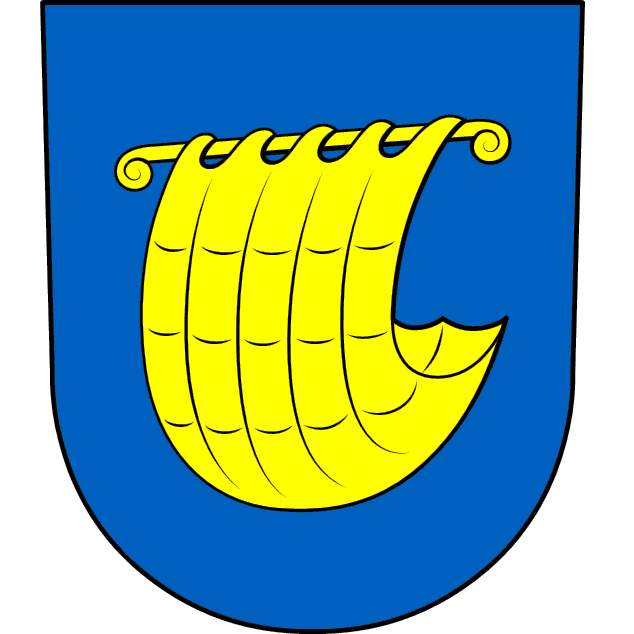 Název:Obec RadenínIČO:00252735Rozpočtové opatření č. 7Rozpočtové opatření č. 7Rozpočtové opatření č. 7Rozpočtové opatření č. 7Rozpočtové opatření č. 7Název rozpočtového opatření:Název rozpočtového opatření:Název rozpočtového opatření:Název rozpočtového opatření:Popis rozpočtového opatření:Popis rozpočtového opatření:Popis rozpočtového opatření:Popis rozpočtového opatření:OdPaPolZjUzOrjOrgPříjmyVýdajePopis změny00221251390,0025 000,00V-silnice, mat.00222151930,007 500,00V-výdaje na dopravní oblužnost00311353390,001 000,00V-základní školy,transfery00342151390,0010 000,00V-dětské hřiště,mat.00361351690,0012 000,00V-nebyt.hospodářství,služby00361351710,0045 000,00V-nebyt.hospodářství,opravy00342151710,0020 000,00V-dětské hřiště, opravy00372351690,0050 000,00V-tříděný odpad,svoz00372351710,005 000,00V-tříděný odpad,opravy stání00374551370,0010 000,00V-veř.zeleň,lavičky DHDM00611250320,0090 000,00V-zastupitelstvo, zdrav.pojištění00617153290,00500,00V-neiv.transfery ÚR8115276 000,000,00financováníCelkem:Celkem:Celkem:Celkem:Celkem:Celkem:276 000,00276 000,00Schvalující orgán:Schvalující orgán:Schvalující orgán:Schvalující orgán:starosta obcestarosta obcestarosta obcestarosta obcestarosta obceSchváleno dne:Schváleno dne:Schváleno dne:Schváleno dne:07.07.201707.07.201707.07.201707.07.201707.07.2017Vyvěšeno dne:Vyvěšeno dne:Vyvěšeno dne:Vyvěšeno dne:07.08.201707.08.201707.08.201707.08.201707.08.2017Sejmuto dne:Sejmuto dne:Sejmuto dne:Sejmuto dne:Poznámka:Poznámka:Poznámka:Poznámka:Datum dokladu: 2017/07/07  Číslo dokladu: 000000007   Záznam provedl: Jaroslava JiroutováDatum dokladu: 2017/07/07  Číslo dokladu: 000000007   Záznam provedl: Jaroslava JiroutováDatum dokladu: 2017/07/07  Číslo dokladu: 000000007   Záznam provedl: Jaroslava JiroutováDatum dokladu: 2017/07/07  Číslo dokladu: 000000007   Záznam provedl: Jaroslava JiroutováDatum dokladu: 2017/07/07  Číslo dokladu: 000000007   Záznam provedl: Jaroslava JiroutováDatum dokladu: 2017/07/07  Číslo dokladu: 000000007   Záznam provedl: Jaroslava JiroutováDatum dokladu: 2017/07/07  Číslo dokladu: 000000007   Záznam provedl: Jaroslava JiroutováDatum dokladu: 2017/07/07  Číslo dokladu: 000000007   Záznam provedl: Jaroslava JiroutováDatum dokladu: 2017/07/07  Číslo dokladu: 000000007   Záznam provedl: Jaroslava Jiroutová07.07.2017 12:48:5707.07.2017 12:48:5707.07.2017 12:48:5707.07.2017 12:48:57Zpracováno systémem GINIS Express - UCR GORDIC spol. s r. o.Zpracováno systémem GINIS Express - UCR GORDIC spol. s r. o.Zpracováno systémem GINIS Express - UCR GORDIC spol. s r. o.Zpracováno systémem GINIS Express - UCR GORDIC spol. s r. o.Zpracováno systémem GINIS Express - UCR GORDIC spol. s r. o.